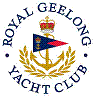 Royal Geelong Yacht Club Inc.Est 1859Trophy Deed of Gift.Trophy Deed of Gift.Trophy:Mayfair Perpetual TrophyPresented by:Corio Meat Packing Co. (in favour Bob Jackson)Date:1976For:J.O.G. ChampionshipRemarks / RevisionsReallocated to Div II Outer Harbour Race